Муниципальное образование «Рыбаловское сельское поселение»АДМИНИСТРАЦИЯРЫБАЛОВСКОГО СЕЛЬСКОГО ПОСЕЛЕНИЯс. Рыбалово______________________________________________________________________________    Информационное сообщение            Администрация Рыбаловского сельского поселения сообщает о возможности приобретения земельных участков из земель сельскохозяйственного назначения (разрешенный вид пользования-садоводство), расположенных в садовом товариществе «Скорпион», находящихся в собственности Муниципального образования «Рыбаловское сельское поселение». Данное садовое товарищество расположено в кадастровом квартале 70:14:0135014. Перечень имеющихся земельных участков перечислен ниже.            Получить более подробную информацию о земельных участках можно по адресу: Томский район, с. Рыбалово, ул. Коммунистическая, 7 и по телефону 8 (3822) 91-92-18.с.т. «Скорпион»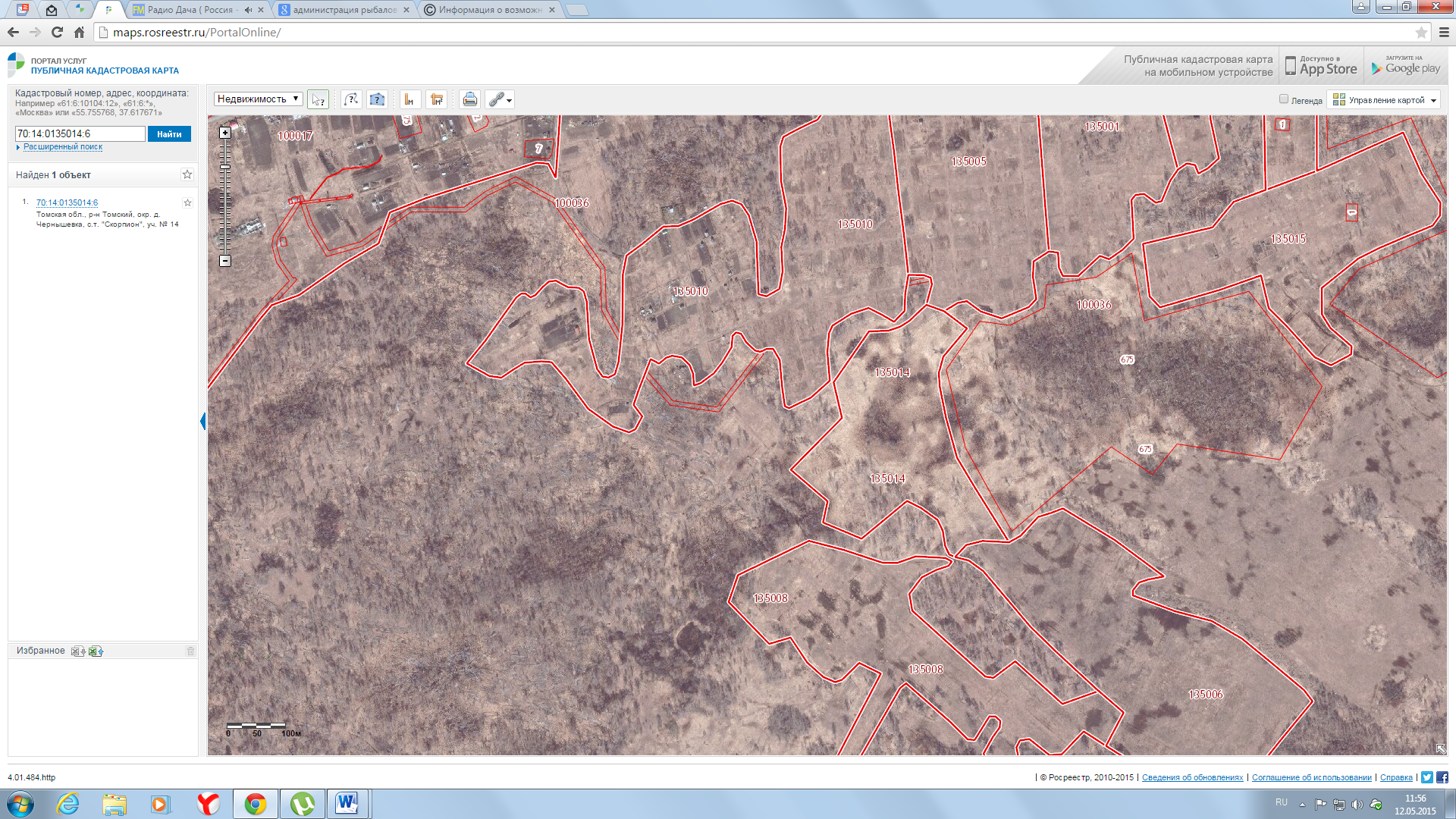 с.т. «Скорпион»с.т. «Скорпион»с.т. «Скорпион»с.т. «Скорпион»Томская обл., Томский район,Окр.д.Чернышевка, с.т. «Скорпион» уч. № 14990кв.мсадоводство70:14:0135014:6Томская обл., Томский район,Окр.д.Чернышевка, с.т. «Скорпион» уч. № 161290 кв.мсадоводство70:14:0135014:8Томская обл., Томский район,Окр.д.Чернышевка, с.т. «Скорпион» уч. № 181080кв.мсадоводство70:14:0135014:10Томская обл., Томский район,Окр.д.Чернышевка, с.т. «Скорпион» уч. № 38,391380кв.мсадоводство70:14:0135014:24Томская обл., Томский район,Окр.д.Чернышевка, с.т. «Скорпион» уч. № 41000кв.мсадоводство70:14:0135014:25